2KARTA USŁUGIURZĄD MIEJSKI W JĘDRZEJOWIE UL. 11 LISTOPADA 33AWydział Inwestycji i Utrzymania Infrastruktury Technicznej pokój nr 4, tel. 41 3861010 wew.121KARTA USŁUGIURZĄD MIEJSKI W JĘDRZEJOWIE UL. 11 LISTOPADA 33AWydział Inwestycji i Utrzymania Infrastruktury Technicznej pokój nr 4, tel. 41 3861010 wew.121KARTA USŁUGIURZĄD MIEJSKI W JĘDRZEJOWIE UL. 11 LISTOPADA 33AWydział Inwestycji i Utrzymania Infrastruktury Technicznej pokój nr 4, tel. 41 3861010 wew.121IUIT 08(v11.2023)ZGODA NA LOKALIZACJĘ/ZBLIŻENIE URZĄDZENIA, BĘDĄCEGO OBIEKTEM BUDOWLANYM, (LUB NADZIEMNEGO URZĄDZENIA LINIOWEGO POZA TERENEM ZABUDOWANYM), PRZY DRODZE GMINNEJ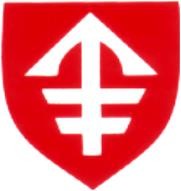 PODSTAWA PRAWNAArt. 42 i art. 43 ustawy z dnia 21 marca 1985 r. o drogach publicznych (Dz.U.2023.645 z późn. zm.).FORMA ZAŁATWIENIA SPRAWYZgodnie z art. 43 ustawy o drogach publicznych i art. 104 § 1. ustawy z dnia 14 czerwca 1960 r. Kodeks postępowania administracyjnego (Dz.U.2023.775 z późn. zm.) wydanie zgody lub odmowa wydania zgody następuje w formie decyzji administracyjnej.Zgodnie z art. 38 ust. 3 ustawy o drogach publicznych niezajęcie stanowiska w terminie 14 dni uznaje się jako wyrażenie zgody.WYMAGANE DOKUMENTY- Wniosek o wydanie zgody na lokalizację urządzenia, będącego obiektem budowlanym, przy drodze gminnej druk IUIT 08 – D01wraz z załącznikami,- lub wniosek o wydanie zgody na umieszczenie nadziemnych urządzeń liniowych, (w szczególności linii energetycznej, telekomunikacyjnej, rurociągu, taśmociągu), wzdłuż pasa drogi gminnej poza terenem zabudowy druk IUIT 08 – D02 wraz z załącznikami.DOKUMENTY UZYSKIWANE PRZEZ URZĄD – nie dotyczyWYSOKOŚĆ OPŁATOpłata skarbowa:- pełnomocnictwo – 17,00 zł (załącznik IV ustawy z dnia 16 listopada 2006r. o opłacie skarbowej)              (Dz.U.2023.2111 z późn. zm.).  Zgodnie art. 6 ustawy o opłacie skarbowej obowiązek zapłaty opłaty skarbowej powstaje                  z chwilą złożenia wniosku, opłatę skarbową wpłaca się z chwilą powstania obowiązku jej   zapłaty.6. TERMIN ODPOWIEDZIZgodnie z art. 38 ust 3 ustawy o drogach publicznych do 14 dni. Niezajęcie stanowiska w tym terminie uznaje się jako wyrażenie zgody.Zgodnie z art. 35 Kodeksu postepowania administracyjnego do terminów nie wlicza się terminów przewidzianych w przepisach prawa dla dokonania określonych czynności, okresów zawieszenia postępowania oraz okresów opóźnień spowodowanych z winy strony albo z przyczyn niezależnych  od organu.PODSTAWA PRAWNAArt. 42 i art. 43 ustawy z dnia 21 marca 1985 r. o drogach publicznych (Dz.U.2023.645 z późn. zm.).FORMA ZAŁATWIENIA SPRAWYZgodnie z art. 43 ustawy o drogach publicznych i art. 104 § 1. ustawy z dnia 14 czerwca 1960 r. Kodeks postępowania administracyjnego (Dz.U.2023.775 z późn. zm.) wydanie zgody lub odmowa wydania zgody następuje w formie decyzji administracyjnej.Zgodnie z art. 38 ust. 3 ustawy o drogach publicznych niezajęcie stanowiska w terminie 14 dni uznaje się jako wyrażenie zgody.WYMAGANE DOKUMENTY- Wniosek o wydanie zgody na lokalizację urządzenia, będącego obiektem budowlanym, przy drodze gminnej druk IUIT 08 – D01wraz z załącznikami,- lub wniosek o wydanie zgody na umieszczenie nadziemnych urządzeń liniowych, (w szczególności linii energetycznej, telekomunikacyjnej, rurociągu, taśmociągu), wzdłuż pasa drogi gminnej poza terenem zabudowy druk IUIT 08 – D02 wraz z załącznikami.DOKUMENTY UZYSKIWANE PRZEZ URZĄD – nie dotyczyWYSOKOŚĆ OPŁATOpłata skarbowa:- pełnomocnictwo – 17,00 zł (załącznik IV ustawy z dnia 16 listopada 2006r. o opłacie skarbowej)              (Dz.U.2023.2111 z późn. zm.).  Zgodnie art. 6 ustawy o opłacie skarbowej obowiązek zapłaty opłaty skarbowej powstaje                  z chwilą złożenia wniosku, opłatę skarbową wpłaca się z chwilą powstania obowiązku jej   zapłaty.6. TERMIN ODPOWIEDZIZgodnie z art. 38 ust 3 ustawy o drogach publicznych do 14 dni. Niezajęcie stanowiska w tym terminie uznaje się jako wyrażenie zgody.Zgodnie z art. 35 Kodeksu postepowania administracyjnego do terminów nie wlicza się terminów przewidzianych w przepisach prawa dla dokonania określonych czynności, okresów zawieszenia postępowania oraz okresów opóźnień spowodowanych z winy strony albo z przyczyn niezależnych  od organu.PODSTAWA PRAWNAArt. 42 i art. 43 ustawy z dnia 21 marca 1985 r. o drogach publicznych (Dz.U.2023.645 z późn. zm.).FORMA ZAŁATWIENIA SPRAWYZgodnie z art. 43 ustawy o drogach publicznych i art. 104 § 1. ustawy z dnia 14 czerwca 1960 r. Kodeks postępowania administracyjnego (Dz.U.2023.775 z późn. zm.) wydanie zgody lub odmowa wydania zgody następuje w formie decyzji administracyjnej.Zgodnie z art. 38 ust. 3 ustawy o drogach publicznych niezajęcie stanowiska w terminie 14 dni uznaje się jako wyrażenie zgody.WYMAGANE DOKUMENTY- Wniosek o wydanie zgody na lokalizację urządzenia, będącego obiektem budowlanym, przy drodze gminnej druk IUIT 08 – D01wraz z załącznikami,- lub wniosek o wydanie zgody na umieszczenie nadziemnych urządzeń liniowych, (w szczególności linii energetycznej, telekomunikacyjnej, rurociągu, taśmociągu), wzdłuż pasa drogi gminnej poza terenem zabudowy druk IUIT 08 – D02 wraz z załącznikami.DOKUMENTY UZYSKIWANE PRZEZ URZĄD – nie dotyczyWYSOKOŚĆ OPŁATOpłata skarbowa:- pełnomocnictwo – 17,00 zł (załącznik IV ustawy z dnia 16 listopada 2006r. o opłacie skarbowej)              (Dz.U.2023.2111 z późn. zm.).  Zgodnie art. 6 ustawy o opłacie skarbowej obowiązek zapłaty opłaty skarbowej powstaje                  z chwilą złożenia wniosku, opłatę skarbową wpłaca się z chwilą powstania obowiązku jej   zapłaty.6. TERMIN ODPOWIEDZIZgodnie z art. 38 ust 3 ustawy o drogach publicznych do 14 dni. Niezajęcie stanowiska w tym terminie uznaje się jako wyrażenie zgody.Zgodnie z art. 35 Kodeksu postepowania administracyjnego do terminów nie wlicza się terminów przewidzianych w przepisach prawa dla dokonania określonych czynności, okresów zawieszenia postępowania oraz okresów opóźnień spowodowanych z winy strony albo z przyczyn niezależnych  od organu.KOMÓRKA ODPOWIEDZIALNAWydział Inwestycji i Utrzymania Infrastruktury Technicznej.TRYB ODWOŁAWCZYNa decyzję służy stronom odwołanie, które wnosi się do Samorządowego Kolegium Odwoławczego          w Kielcach za pośrednictwem Burmistrza Miasta Jędrzejowa w terminie 14 dni od daty jej otrzymania.SPOSÓB ODEBRANIA DOKUMENTÓW       Zgodnie z art.39 Kodeksu postępowania administracyjnego.DODATKOWE INFORMACJEUzyskana zgoda nie upoważnia do rozpoczęcia robót budowlanych.Przed przystąpieniem do robót budowlanych należy dopełnić wymogów art. 28-31 ustawy z dnia            7 lipca 1994r. Prawo budowlane (Dz.U.2023.682 z późn. zm.).W przypadku braków formalnych wnioskodawca zostanie wezwany do złożenia uzupełnienia zgodnie    z art. 64 § 2 Kodeksu postępowania administracyjnego.KOMÓRKA ODPOWIEDZIALNAWydział Inwestycji i Utrzymania Infrastruktury Technicznej.TRYB ODWOŁAWCZYNa decyzję służy stronom odwołanie, które wnosi się do Samorządowego Kolegium Odwoławczego          w Kielcach za pośrednictwem Burmistrza Miasta Jędrzejowa w terminie 14 dni od daty jej otrzymania.SPOSÓB ODEBRANIA DOKUMENTÓW       Zgodnie z art.39 Kodeksu postępowania administracyjnego.DODATKOWE INFORMACJEUzyskana zgoda nie upoważnia do rozpoczęcia robót budowlanych.Przed przystąpieniem do robót budowlanych należy dopełnić wymogów art. 28-31 ustawy z dnia            7 lipca 1994r. Prawo budowlane (Dz.U.2023.682 z późn. zm.).W przypadku braków formalnych wnioskodawca zostanie wezwany do złożenia uzupełnienia zgodnie    z art. 64 § 2 Kodeksu postępowania administracyjnego.KOMÓRKA ODPOWIEDZIALNAWydział Inwestycji i Utrzymania Infrastruktury Technicznej.TRYB ODWOŁAWCZYNa decyzję służy stronom odwołanie, które wnosi się do Samorządowego Kolegium Odwoławczego          w Kielcach za pośrednictwem Burmistrza Miasta Jędrzejowa w terminie 14 dni od daty jej otrzymania.SPOSÓB ODEBRANIA DOKUMENTÓW       Zgodnie z art.39 Kodeksu postępowania administracyjnego.DODATKOWE INFORMACJEUzyskana zgoda nie upoważnia do rozpoczęcia robót budowlanych.Przed przystąpieniem do robót budowlanych należy dopełnić wymogów art. 28-31 ustawy z dnia            7 lipca 1994r. Prawo budowlane (Dz.U.2023.682 z późn. zm.).W przypadku braków formalnych wnioskodawca zostanie wezwany do złożenia uzupełnienia zgodnie    z art. 64 § 2 Kodeksu postępowania administracyjnego.Opracował: InspektorImię i nazwisko Krzysztof Sych Data 2023-10-25Sprawdził: NaczelnikImię i nazwisko Marta Pędzik -Prawda Data: 2023-10-25Zatwierdził: SekretarzImię i nazwisko Renata Kawiorska Data: 2023-10-25